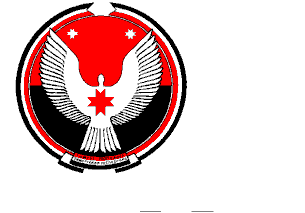                                                РешениеСовет депутатов муниципального образования «Большеварыжское» «Варыж» муниципал кылдытэтысь депутат КенешОтчет Главы муниципального образования «Большеварыжское»за 2019 годПринято Советом депутатовмуниципального образования«Большеварыжское»                                                                   25 марта  2020 года           Заслушав отчет Главы    муниципального образования «Большеварыжское» за 2019 год, в соответствии с  пунктом 4 статьи 25 Устава  муниципального образования «Большеварыжское»  Совет депутатов  муниципального образования  «Большеварыжское» РЕШАЕТ:1. Утвердить отчет Главы  муниципального образования «Большеварыжское» за 2019 год. 2. Настоящее решение  разместить на официальном сайте муниципального образования «Балезинский район» в разделе «Муниципальные  поселения –МО «Большеварыжское».Председатель Совета депутатов  муниципального образования  «Большеварыжское»                                            Н.Н. Белослудцевад. Большой Варыж23 марта  2020 г№ 34-3                                 Отчет Главы муниципального образования «Большеварыжское»за 2019 годКоммуникацииМуниципальное образование  «Большеварыжское» с районным центром  и с граничащими с ним сельскими поселениями связано  автомобильными дорогами с гравийным покрытием, к сожаленью, дороги  находятся в неудовлетворительном состоянии, что создает большую проблему организации автобусных маршрутов. Расчистка дорог на улицах  населенных пунктов  производится в соответствии с муниципальным контрактом за счет средств местного бюджета  и Балезинского дорожного управления.   За  последнее время выросло количество мобильных телефонов у жителей поселения,  но оставляет желать лучшего качество мобильной связи. Плохо работает МТС, Билайн. Количество проводных телефонов осталось всего 2 единицы.Услуги почтовой связи оказывает Большеварыжское отделение связи – Люкский почтамт – филиал ФГУП «Почта России».    Администрация МО «Большеварыжское» подключена к   локальной    сети Интернет,  имеется электронная  почта. Частный сектор Интернетом пользуется  через флэш-карту.С 2008 года на территории  начались     работы    по  газификации частных домов.  По состоянию на  01.01.2019  г  к  природному   газу подключены    48 домов   или  38  % от общего количества домовладений МО «Большеварыжское».  Решением Совета депутатов  МО «Большеварыжское» от 02.08.2017 г № 11-2  водопроводные сети  на территории МО «Большеварыжское» переданы администрации МО «Балезинский район». Потребительский рынок На территории муниципального образования «Большеварыжское» в 2019 году функционировали  3 объекта торговли.	Малое предпринимательствоПо состоянию на 01.01.2019 года  на территории сельского поселения  индивидуальных предпринимателей не имеется.Личные подсобные хозяйстваПолномочием органа местного самоуправления  в развитии с/х производства является содействие реализации  продукции с ЛПХ. По состоянию на 01.01.2019 г  в личных подворьях   содержится КРС всего 56 головы,  в том числе коров- 4 голов.В  последние годы наблюдается ежегодное снижение поголовья  скота в ЛПХ. Причинами такого явления становятся:Демографические показатели, труд, занятость и доходы населенияПо состоянию на 01.01.2019 г  численность населения  МО «Большеварыжское» составляет 247   человек. Показатели численности  населения в последние годы имеют устойчивую тенденцию к снижению. Ситуация с занятостью населения  стабильная. По состоянию на 01.01. 2019 года на территории МО «Большеварыжское» зарегистрировано 3 безработных.Работа с бюджетными организациями, учреждениями, находящимися на территории муниципального поселения.Взаимодействие  администрации  муниципального образования «Большеварыжское  с учреждениями осуществляется через совместные  совещания, собрания граждан. Все вопросы решаются совместно.При главе МО рассматриваются вопросы по развитию территории, по вопросам благоустройства и пожарной безопасности, эффективного использования земель и другие.Образование         Одним из определяющих факторов социально-экономического развития становится система образования. Образовательное пространство на территории МО «Большеварыжское» включает 1 дошкольное образовательное учреждение. В системе дошкольного образования претерпела  оптимизацию уже 2 раза, в результате  детский сад как юридическое  лицо ликвидировано,  осталась 1 смешанная группа на 11 детей. Причина оптимизации - не наполняемость групп. 	 ЗдравоохранениеДеятельность здравоохранения  направлена на сохранение и укрепление здоровья населения,  совершенствование профилактики заболеваний, пропаганду здорового образа жизни. Медицинская     помощь     населению муниципального образования «Большеварыжское» оказывается 1  фельдшером, 1 раз в неделю ездит в д. Зятчашур  мобильный ФАП. Под контролем медицинских работников проводится  диспансеризация  населения, профилактическая вакцинация и многое другое.                                      Наряду с этим, низкая материально-техническая база сельских ФАПов  и низкий уровень финансирования не позволяют медицинским работникам села в полном объеме реализовать свой потенциал. Культура От уровня культуры и общей нравственности атмосферы в обществе во многом зависит успешное продвижение социально-экономических реформ, повышение благосостояния и качества жизни наших граждан.На территории МО имеется ЦСДК и библиотека. Отдел «Б-Варыжский ЦСДК»  плотно сотрудничают с администрацией МО «Большеварыжское», Советом Ветеранов, детским садом. За    2019 г.  проведено  181 массовых  мероприятий, в которых  приняло участие 6 000 человек. Также хочется отметить, что в  клубе активно проводятся  юбилейные вечера,  вечера встреч   и другие семейные мероприятия.   В Б-Варыжской сельской библиотеке  проведено 48 массовых мероприятий, привлечено 1051 человек. Работники культуры, библиотека  и Совет ветеранов   работают совместно, это повышает уровень проведенных мероприятий.    Владение, пользование и распоряжение имуществом, находящимся в муниципальной собственности муниципального образованияМуниципального имущества  по состоянию на 01.10.2019 года – гараж, автомобиль ВАЗ-21041, компьютер – 3 шт., мебель.     Работа органов управления территорией.      За  2019 год  проведено 3 заседания совещательного органа при главе муниципального образования.  Рассматривались вопросы по благоустройству территории, противопожарной безопасности в весеннее-летний и в зимний  пожароопасные периоды,  проведению массовых мероприятий, посвященных памятным датам и другие.   Проведено 3 собрания с гражданами.-  благоустройства территории,- противопожарной безопасности в весеннее-летний и в зимний  пожароопасные периоды в жилых домах, - знакомили с нормативно-правовыми актами специалисты соцзащиты населения и  пенсионного фонда, -разное. Проведено  5  публичных слушания по следующим вопросам:- 2 по проекту  решения «О внесении   изменений в Устав  МО  «Большеварыжское». - О поддержке инициативы МО «Исаковское» по преобразованию муниципальных образований- по проекту бюджета на 2020 год- по проекту «О прогнозе социально – экономического развитияДокументооборот за  2019 год составил, в том числе:- постановлений  администрации МО «Большеварыжское» - 34- распоряжений по основной деятельности – 14;-  распоряжений по личному составу -60;- заявлений граждан- 0;- выдано справок – 107.В  Администрации  МО «Большеварыжское»  ведется работа  по противодействию коррупции. Всеми муниципальными служащими  и депутатами Сельского  Совета депутатов в полном  объёме  представлены  декларации о доходах на себя  и членов своей семьи, данные размещены на официальном сайте  МО «Балезинский район» в разделе «Муниципальные поселения – МО «Большеварыжское». Проводится экспертиза  нормативно-правовых актов.Работа с социально незащищенным населением       На территории муниципального образования «Большеварыжское» проживает 73 человек пенсионного возраста, 11  инвалидов до пенсионного возраста.  Очень активно работает Совет ветеранов   совместно с администрацией поселения и работниками культуры. При необходимости оказывают посильную помощь нуждающимся. По состоянию на 01.01.2019 г у нас 2ставки работников ЦСО, на обслуживании 14 пенсионеров.  Практически все инвалиды и граждане пожилого возраста, нуждающиеся в уходе, пользуются услугами  работников ЦСО.Физическая культура и спортВопросы развития физической культуры  и массового спорта относятся к вопросам местного значения.     Общее число систематически занимающихся физкультурой и спортом составляет на территории МО «Большеварыжское»  15 человек. Спортивные  мероприятия с детьми и молодежью проводятся без привлечения бюджетных средств.Основные проблемы социально-экономического развития муниципального поселения.Низкая финансовая обеспеченность исполняемых полномочий.Неудовлетворительное состояние значительной части межпоселенческой дороги до д. Зятчашур.Нет устойчивой сотовой связи.Нет доступа к сети Интернет.          7.Старение сельского населения. Миграция молодежи за пределы поселения